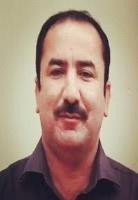 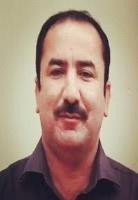 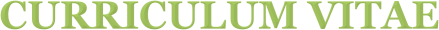 Hamid Ali BalochChairman, Department of Balochi & Chairman, Faculty Training and Development Center (FTDC) University of Balochistan, Sariab Road, Quetta.Cell No: +92-3325337818 / Office: 081-9211176E-mail: goraanbaloch@gmail.com /ftdc@um.uob.edu.pk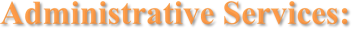 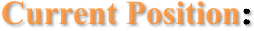 Chairperson, Department of Balochi, and Chairperson, FTDC, University of Balochistan, Quetta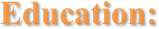 PhD: 2018 “Language Contact in Balochistan: A Sociolinguistic Perspective of the Balochi Language”M.Phil: 2013, "Dialects of the Balochi Language in Pakistani Balochistan."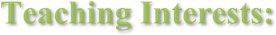 Sociolinguistics: especially in the field of dialectology, language and language diversityHistorical linguisticsLexicography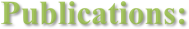 Malik Ramzan & Baloch, Hamid Ali (2020): Linguistics agenda and Political Motives: Pakistani politicians’ Press Statements in CDA perspectives, Annual Research Journal Hanken, Vol. XII, pp. 23-35Baloch, Hamid Ali: Balochi Spellings and Orthography, Annual Research Journal Hankén, Vol. XI, 2019, pp-1-25Baloch, Hamid Ali: Morphological Change in Balochi. Annual Research Journal Hankén, Vol. X, 2018, pp-55-65Baloch, Hamid Ali: Language Contact of Balochi in Ancient Times: An Overview. Annual Research Journal Hanken. Vol. IX, 2017Baloch, Hamid Ali: Balochi phonology, Annual Journal ‘Parakh’ Idara e Tehqiqat e zuban of Adab, Bhawalpur, Vol. 1,2016, p-62-87 (www.rillbwp.com)Baloch, Hamid Ali,: “Mir Gul Khan Naseer, His linguistic services for the Promotion of Balochi Orthography”, Balochistan Review. Vol. 2. 2016.Baloch, Hamid Ali, Gul Hassan, Dr., Hameed Baloch, 2016: A Study of Qanát and Gabarbands in Balochistan. Annual Research Journal Hankén, Vol.8,Baloch, Hamid Ali “ Mir Aqil Khan Mengal: A Baloch Linguist and Critic, Balochistan Review, Vol. 2, 2015Baloch, Hamid Ali, Gul Hassan, Dr., & Rahim Mehr, 2015: Iranian and Slavic Languages: A Lexical Study of Balochi and Russian, Annual Research Journal HankénBaloch, Hamid Ali “Mazan Dilēn Mardum  Sakkēn  Sāhatān  Ham  Gwaazen ant (tough time never last tough time do),” Monthly Balochi Zind, 2006Baloch, Hamid Ali “Balochi o Sanskrit ay hamgōnagi (similarities between the Balochi and Sanskrit)”, monthly Balochi, Gwānk April, 2011.Baloch, Hamid Ali “Socio-linguistic contact and the Providence of the Balochi language in Modern Times”. Annual Research Journal “Hankēn” International Journal of History and Research Vol. 2, 2012. P-1-1Baloch, Hamid Ali: “A phonological study of Modern Persian and Balochi” Journal of Balochistan Review, Balochistan Studies center, University of Balochistan, QuettaBaloch, Hamid Ali, “My heart simmers up like a Cauldron: A backdrop of Elegiac poetry in the Balochi Literature”. Annual Research Journal Hanken, 2012. Faculty of Languages and Literature, University of Balochistan, QuettaBaloch, Hamid Ali "The Balochi Phonology", Annual Research Journal, From Balochi Academy, Balochistaniyat 2011: Quetta.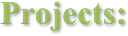 Lionbridge, Language Research Project. October, 2019.Pakistan Reading Project (PRP), USAID (ongoing) project from 2017 till date.Cultural Diversity in Balochistan: Its Importance and role in Strengthening of the National Integrity, Funded by the Higher Education Commission (HEC), 2014- 2015.2nd Class Courses (Primary Education), for Government of Balochistan. 2015Project on the Review of Dari Persian Texts. The University of Maryland, USA, 2014.Worked as PC1 writer in different local NGOs 2011-2013.Balochi, Bráhui and Dari Persian text and audio translator at translationary.com 2013 and 2013.Student Workbook and Vocabulary Templates in Balochi, Transparent language, 2012.USA.Text, Translations, and Glossary Reviewer of the Bráhui Project, 2011-2012, the University of Maryland, USA.Co-principal Investigator, "Balochi Folk Literature and Translations" Department of Balochi, University of Balochistan, 2011, sponsored by the Higher Education Commission of Pakistan.Text translator of Balochi-English from the University of Maryland, USA, 2009- 2010.Video Learning Object Templates Project (VLOTP) for Balochi, 2011, the University of Maryland, USA.Video Learning Object Templates Project for an indigenous NGO situated in Quetta.Balochi Language Course, Student Workbook and Vocabulary Templates, Transparent Language, Nausha, USA.Cultural Diversity, Solidarity and Integrity in Pakistan, HEC Project in collaboration with Balochistan Study Center, University of Balochistan, Quetta.Dr. Localize’s Vendor. Team localazay.comVideo verification project. Productiveplayhouse. com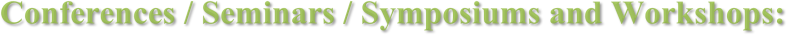 International Conference on Colonial and Postcolonial Literature(s), conducted by Department of English, Islamic International University, Islamabad on 28-39 April.2019Objectivity and Subjectivity in Poetry, 13-15 December, 2017, National University of Modern Languages (NUML), Islamabad.International Mother tongue Day, 21 February, 2017, Sindhi Language Authority, Hyderabad, Sindh.International Mother tongue Day, 15 March,2017, Gulshan Hadeed , KarachiInternational Conference on Iranian Linguistics, Uppsala University, Sweden, April-2016International Conference on the “Life and Services of Mir Gul Khan Naseer” conducted by the Department of Culture and Tourism, Dec.2014.National Conference of Mir Gul Khan Naseer, conducted by Balochi Academy Quetta, 2014.International Conference on Iranian Linguistics and Balochi Orthography, Uppsala University Sweden, April 2014.International Conference on “Sachal Sarmat" at Khairpur, Sindh on 25July- 27July, 2013.2nd International Balochi Language Conference July, 2011, at Quetta Hotel Sarina.Seminar on the "Baloch Culture" 3rd March, 2011, at the University of Balochistan.Dozens of Video conferences were attended in collaboration with the Higher Education Commission of Pakistan, at the University of Balochistan.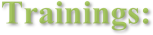 One week training from the Higher Education Commission, 2009Two months training from the Higher Education Commission Pakistan, 2010.English Language training from FTDC University of Balochistan, Quetta. 2011One Day Training Workshop on " GENDER SENSITIZATION" with Teaching Faculty Members of the University of Balochistan, Nov.8th,2012, in co-operation with Gender Equality Program of Aurat Foundation and USAID.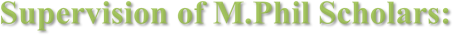 7 M.Phil scholar passed out and 7 are working under my supervision from 2018-20.PhD scholar supervison-3.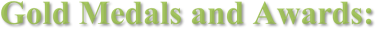 Best teacher’s Award by the ASA in 2016, University of Balochistan, Quetta.Gold	medal	obtained from	the	Government	of Balochistan,	getting	the first position in the Middle Schools exam throughout Mekran. 1994Best teachers’ award in the Government High School Sami, district Kech, 2004.The third prize of a debate conducted in Government Degree College Turbat in,1997.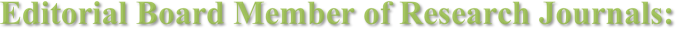 Editor, Annual Research Journal "Balochistaniyat", Balochi Academy, Quetta, 2016-2017Editor, Annual Research Journal Hanken, from the Department of Balochi, Faculty of Languages and Literature, University of Balochistan,	Quetta,	from 2016-2019Member of Editorial Board, Monthly Magazine “Gwaank” Gwadar.Member of Editorial Board, quarterly " Tehzeeb –e- Balochistan" Sibi, Balochistan.Published BooksMir Gul Khan Nasir: his life and Literary Services, 2014.Translated Books (to be published):"Standardization and Orthography in the Balochi Language" Carina Jahani, translated into Balochi, not yet published." The Balochi Language: A Dialectology with Texts, Josef Elfenbein, translated into Balochi, not yet publishedBooks ready to be published:" āqil Nāmag", a compiled book of the articles of Mir Aqil Khan Mengal."Balochi Zubān ay āqibat", compilation of Balochi language and linguistics articles. The first and second volumes were compiled by Prof. Ghulam Hussain Saba Dashtiyari, and were published from Syed Hashmi Reference Library, Malir Karachi.Selected Papers on Balochi LinguisticsPahlavi-Balochi DictionaryA dictionary of Balochi IdiomsLanguages speak: Balochi (Native), English (Fluent), Brahui (Fluent), Urdu (Fluent) and Pashto (fluent)Referees:Prof. Dr. Abdul Razzaq Sabir,Vice-Chancellor,University of Turbat, Mekran, Balochistan. Cell No: 03337803465Email: sab7@yahoo.comProf. Dr. Agnes KornProfessor, Department of Linguistics and Philology, Frankfurt University, GermanyEmail: agnes.korn@cnrs.fr Phone No. +33(0)149604930Prof. Dr. Carina JahaniProfessor, Department of Linguistics and Philology, Uppsala University, SwedenEmail: carina.jahani@lingfil.uu.se Tel: +4618-4717869Visiting Address: Room No. 9-3012b Engelska parken, Thunbergsvagen 3H Postal Address: Box 365, 75126 Uppsala, Sweden.Dr. Sabir BadalkhanNaples University, Italy.Email: sbadalkhan@unior.itCell:+393335089557